MINUTARIAN from DG Mark For meetings beginning the Week of July 6, 2020Please read this to club members at your meeting this week.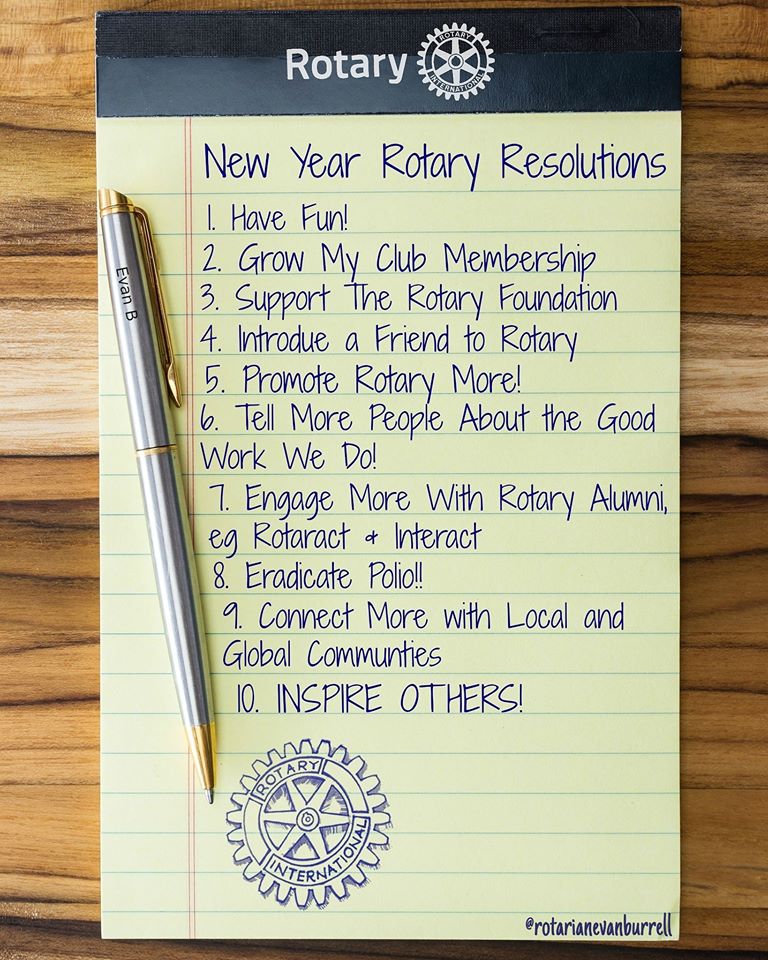 I look forward to seeing you all at club meetings either in person or via Zoom after the virtual July 14th Club and District Installation! The Installation Zoom link is available on the DACdb Calendar.I am honored to be your next District Governor. We will have a great year!Yours in Rotary – DG Mark